CLIENT INTAKE FORM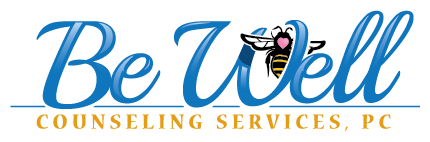 Please provide the following information for our records. Information you provide here is held to the same standards of confidentiality as our therapy.  Name: ________________________________________________________ Date of Birth:____________             (Last)                                       (First)      			(Mid)Address: _____________________________________________________________________________Insurance:_______________________________________S.S.#__________________________________ID #: __________________________________________ Group#:________________________________Contact Phone: (          ) ______________________ Name of emergency contact:____________________Emergency Phone: (        ) ____________________ May we leave a message?     □ Yes       □ NoBrief summary of present problem: ____________________________________________________________________________________________________________________________________________________________________________________________________________________________________________________________________________________________________________________________________________________Background Information:Identification: Age:		Ethnicity:		Religion:		Marital status:			  Referral source:			History of present problem: Symptoms:						Onset:			 Duration:		Frequency:		Treatment history: Prior treatment:			Diagnosis:			Hospitalization:			suicide attempts:			violence history:Trauma history: Nature of trauma:			When it occurred:			Persons involved:Family psychiatric history:Has anyone in your family (either immediate family members or relatives) experienceddifficulties with the following?)Difficulty                                                                 Family Member        Depression:                □ No       □ Yes __________________________________________        Bipolar Disorder:      □ No       □ Yes __________________________________________        Anxiety Disorders:     □ No       □ Yes __________________________________________        Panic Attacks:             □ No       □ Yes __________________________________________        Schizophrenia:            □ No       □ Yes __________________________________________        Alcohol/Drug Abuse: □ No      □ Yes __________________________________________        Eating Disorders:        □ No       □ Yes __________________________________________        Learning Disabilities: □ No       □ Yes __________________________________________        Trauma History:         □ No       □ Yes __________________________________________        Suicide Attempts:      □ No       □ Yes __________________________________________Medical conditions/history:Current and past medical conditions:		Treatments:		Allergies:		Current medicationsMedication/dosage/purpose/physician:		Substance use:Substance:		Start date:		Last use:		Amount:		Frequency:		Family history:Relationship with parents:		Siblings:				Adoption:			other family members:		Social history:Significant relationships:		Social support:		Nature/quality of relationships:		Developmental history:Milestones:			Delays:		Educational/Occupational history:Level of education:			Current/past employment:			Legal history:Arrest history:			Sentencing:			DUI Occurrences:		Incarceration:			Litigation:		Strengths/Limitations:What do you consider to be your strengths? ____________________________________________________________________________________________________________________________________________________________________________________________________________________________________________________________________________________What are effective coping strategies that you’ve learned? ___________________________________________________________________________________________________________________________________________________________________________________________What are your goals for therapy? _______________________________________________________________________________________________________________________________________________________________________________________________________________Other: _______________________________________________________________________SYMPTOMS AND BEHAVIOR INFORMATION:In the past month have you experienced?Feelings/thoughts:Helpless 		Anxious 	              	Confused 		Racing 	Depressed 		Out of Control 		Unintelligent 		Obsessive 	Shameful 		Afraid 		              Worthless 		Distracted 	Angry 		              Numb 		              Unmotivated 		Disorganized 	Guilty 		              Relaxed 		Unattractive 		Paranoid 	Hopeless 		Happy 		              Unlovable 		Suicidal 	Lonely 		              Excited 		              Confident 		Sensitive 	Sad 		              Hopeful 		Worthwhile 		Honest 	Stressed 		Inferiority 	              Homicidal 		 UnhappyOther: 	                                                                            Symptoms/Behaviors: Eating Less 		                        Acting Out Sexually 		Marital RelationshipsProcrastinating 		                        Acting Aggressively 		Sexual ProblemsAttempting Suicide 	                        Disorganization 	                             Parent/Child Conflicts 	Poor Concentration 		          Impulsivity 		              Lack of Ambition/Goals 	Crying 		                                       Recklessness 	               	Poor Peer Relationships 	Withdrawing socially 		          Irritability 	                                	Nightmares 	Skipping Classes 		          Passivity 	                              	Worries about body image 	Binge Drinking 		                         Drug Use 		                             Spiritual Problems 	Injuring Self 		                         Alcohol Use 		              Dating Concerns 	Overeating 		                        Exercising Regularly 		Finances 	Compulsivity 		                        Being Good to Yourself 		Career/Major ChoiceOther:Physical Symptoms:   Insomnia 			Tired 		 	Weight gain or loss 	Headaches 			Tightness in Chest 	Dizziness/Lightheadedness      Numbness/Tingling 		Vomiting 		Rapid Heart Beat 	Dry Mouth 			Excessive Sleep 		Loss of Memory 	Pain				Eating ProblemsOther:Any time in your life have you ever experienced?Extreme depressed mood	Wild Mood Swings	Rapid Speech		Extreme AnxietyPanic Attacks			Phobias			Sleep Disturbances	HallucinationsFrequent Body Complaints	Eating Disorder		Body Image ProblemsHomicidal Thoughts		Suicide Attempt		Unexplained losses of timeUnexplained memory lapses	Alcohol/Substance Abuse			Repetitive Thoughts (e.g., Obsessions)	Repetitive Behaviors (e.g., Frequent Checking, Hand-Washing)